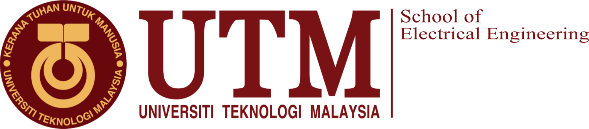 INDUSTRIAL SUPERVISOR’S EVALUATIONINSTRUCTIONS:The following survey questions are to be filled by the training organisation’s Industrial Supervisor.Please shade or tick at the appropriate circle for the score with  being the highest and  being the lowest.Please submit this form to the School Supervisor during the Industrial Training Visit.*To be filled by School SupervisorDescription of Program Outcomes (PO)STUDENT’S PARTICULARS (to be filled by student)STUDENT’S PARTICULARS (to be filled by student)STUDENT’S PARTICULARS (to be filled by student)STUDENT’S PARTICULARS (to be filled by student)Student’s NameI.C. No. @ Matric No.ProgrammeSEBB / SEBBH / SEEE / SEEEH / SEEL / SEELH / SEEM / SKEE / SKEL / SKEM / SMBECompany’s Name and AddressSupervisor’s NameSupervisor’s DesignationWORKING PERFORMANCEscore1. Knowledge on work assigned (PLO4)        Depth of knowledge and understanding of work assigned2. Quality of work process (PLO4)        Attention to details, precision and work skills acquirement3. Ability to meet work deadline (PLO4)        Able to complete work assigned within specific time4. Quality of work (PLO8)        Maintain good and professional work quality by conforming to acceptable quality        standards5. Intiative (PLO8)        Able to work independently and resourceful in problem-solving6. Creative and innovative (PLO6)        Able to contribute new ideas and innovative into the work process7. Preparation of Logbook (PLO8)     Able to retain a logbook systematicallyPERSONALITYPERSONALITYPERSONALITYscorescore1. Dedication (PLO11)        Exhibits a positive attitude and willingness to accept responsibilities of work assigned1. Dedication (PLO11)        Exhibits a positive attitude and willingness to accept responsibilities of work assigned1. Dedication (PLO11)        Exhibits a positive attitude and willingness to accept responsibilities of work assigned2. Cooperativeness (PLO7)        Willingness to be involved and is a good team player2. Cooperativeness (PLO7)        Willingness to be involved and is a good team player2. Cooperativeness (PLO7)        Willingness to be involved and is a good team player3. Discipline (PLO8)        Abides by rules and regulations of the work place3. Discipline (PLO8)        Abides by rules and regulations of the work place3. Discipline (PLO8)        Abides by rules and regulations of the work place4. Competitiveness (PLO8)       Produces the best results in terms of quality, quantity and time4. Competitiveness (PLO8)       Produces the best results in terms of quality, quantity and time4. Competitiveness (PLO8)       Produces the best results in terms of quality, quantity and time5. Willingness to listen (PLO7)        Possess an open mind and is ready to accept views of others5. Willingness to listen (PLO7)        Possess an open mind and is ready to accept views of others5. Willingness to listen (PLO7)        Possess an open mind and is ready to accept views of others6. Communication skills (PLO6)        Able to express opinions, ideas and other information clearly and logically6. Communication skills (PLO6)        Able to express opinions, ideas and other information clearly and logically6. Communication skills (PLO6)        Able to express opinions, ideas and other information clearly and logically7. Interaction (PLO7)        Able to interact with the supervisor and other team members in a professional manner7. Interaction (PLO7)        Able to interact with the supervisor and other team members in a professional manner7. Interaction (PLO7)        Able to interact with the supervisor and other team members in a professional manner8. Sincerity and honesty (PLO11)        Sincere, honest, considerate and trustworthy in the course of working8. Sincerity and honesty (PLO11)        Sincere, honest, considerate and trustworthy in the course of working8. Sincerity and honesty (PLO11)        Sincere, honest, considerate and trustworthy in the course of working9. Decision-making skills (PLO11)        Able to identify problem, create alternatives and consider trade-offs in decisions making9. Decision-making skills (PLO11)        Able to identify problem, create alternatives and consider trade-offs in decisions making9. Decision-making skills (PLO11)        Able to identify problem, create alternatives and consider trade-offs in decisions makingOVERALL ASSESSMENT BY INDUSTRIAL SUPERVISOROVERALL ASSESSMENT BY INDUSTRIAL SUPERVISOROVERALL ASSESSMENT BY INDUSTRIAL SUPERVISORscorescore1. The student is able to achieve competitive positions or entry into program/areas of their interest (PLO8)1. The student is able to achieve competitive positions or entry into program/areas of their interest (PLO8)1. The student is able to achieve competitive positions or entry into program/areas of their interest (PLO8)2. The student is competent and productive in engineering and related practice (PLO4)2. The student is competent and productive in engineering and related practice (PLO4)2. The student is competent and productive in engineering and related practice (PLO4)3. The student is able to develop professionally through industrial experience and practice life-long learning (PLO8)3. The student is able to develop professionally through industrial experience and practice life-long learning (PLO8)3. The student is able to develop professionally through industrial experience and practice life-long learning (PLO8)4. The student is able to communicate and lead effectively (PLO6)4. The student is able to communicate and lead effectively (PLO6)4. The student is able to communicate and lead effectively (PLO6)5. The student practices high standards of ethical conduct and societal responsibilities (PLO11)5. The student practices high standards of ethical conduct and societal responsibilities (PLO11)5. The student practices high standards of ethical conduct and societal responsibilities (PLO11)In your opinion, is the student eligible to be hired as an engineer in your organisation? (please circle one)In your opinion, is the student eligible to be hired as an engineer in your organisation? (please circle one)In your opinion, is the student eligible to be hired as an engineer in your organisation? (please circle one)YESNOINDUSTRIAL SUPERVISOR’S ENDORSEMENTINDUSTRIAL SUPERVISOR’S ENDORSEMENTINDUSTRIAL SUPERVISOR’S ENDORSEMENTINDUSTRIAL SUPERVISOR’S ENDORSEMENTINDUSTRIAL SUPERVISOR’S ENDORSEMENTSupervisor’s NameDesignationSignature and stampDateTotal Score (c)Total Score as per 30% (C = c * 0.357) *to be transferred into form SKE-LP5PO1 Ability to apply knowledge of mathematics, science, and electrical engineering to the solution of complex engineering problems. PO2 Ability to conduct experiments and researches, perform analysis and interpret data for complex engineering problems. PO3 Ability to identify, formulate, investigate and synthesis of information to solve complex engineering problems. PO4 Ability to use appropriate techniques, skills, and modern engineering tools, instrumentation, software and hardware necessary for complex engineering practice with an understanding of their limitations.PO5 Ability to design solutions for complex system, component, or process within a defined specification that meet specified needs with appropriate consideration for public health and safety, cultural, societal, and environmental considerations.PO6 Ability to articulate ideas, communicate effectively, in writing and verbally, on complex engineering activities with the engineering community and with society at large.PO7 Ability to function effectively as an individual, and as a member or leader in diverse teams.PO8 Ability to recognise the need for, and have the preparation and ability to engage in independent and life-long learning in the broadest context of technological change.PO9 Ability to analyze the impact of global and contemporary issues, the role of engineers on society, including, health, safety, legal and cultural issues and the consequent responsibilities relevant to professional engineeringPO10 Ability to understand the impact of professional engineering solutions in societal and environmental contexts and demonstrate knowledge of and need for sustainable developmentPO11 Ability to execute responsibility professionally and ethicallyPO12 Ability to demonstrate knowledge and understanding of engineering and management principles to manage projects in multidisciplinary environments 